TYF - FINA COACH CILINICİSTANBUL / 2018T.C. KİMLİK NOAD - SOYADDOĞUM TARİHİ & YERİKULÜP ADI - ANTRENÖR KADEMESİADRESŞEHİRTELEFON NOE-MAİL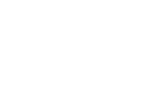 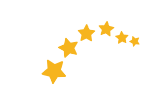 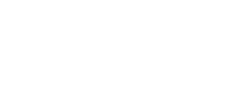 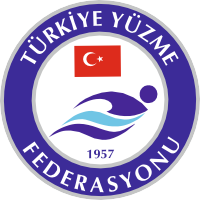 T-SHIRT BEDEN	S	M	L	XLFotoğraarın JPEG formatında uygun çözünürlükte olması gerekmektedir.Form doldurulup fotoğraf eklendikten sonra taratılıp emre.k@tyf.gov.tr e-posta adresine gönderilmesi gerekmektedir. Fotoğrafsız formlar dikkate alınmayacaktır.